法國中央布爾日教育集團 (Ensemble Scolaire Bourges Centre) 是一個經由法國教育部所認可的私立天主教教育集團，旗下擁有兩所小學(Saint-Dominique et Saint-Étienne)、一所中學、一所高中及一所高等教育學院(Sainte-Marie)，2009年Lycée Sainte-Marie創校150周年，增立中央布爾日漢法語言學學院 (Institut Linguistique Franco-chinois Bourges Centre)。中央布爾日漢法語言學學院以漢語教學及法語教學為主，漢語教學已於2007年開課，2015年學習漢語的法國學生人數多達兩百多人，而法語教學已於2011年開班。中央布爾日漢法語言學學院之所以以漢法雙語為主，是為了創造一個全方位的語言學習及人文交流環境，讓法國學生與華語學生有直接接觸的機會，同時也讓華語學生在一個重視他們本有文化的環境裡，能真正的融入法國的生活與社會中。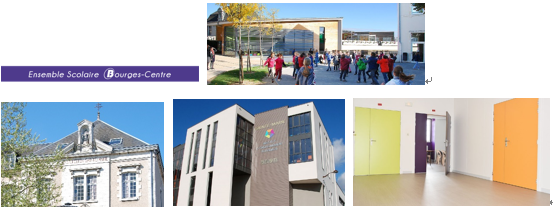 